Εισαγωγή στις κλάσεις – ΑσκήσειςΆσκηση 1Να υλοποιηθεί η κλάση Person. Κάθε Person διαθέτει όνομα, επώνυμο και φύλλο. Για το φύλλο χρησιμοποιήστε int έτσι ώστε το 0 να αναπαριστά το γυναικείο φύλλο και το 1 το ανδρικό. Ορίστε κατάλληλους δημιουργούς, getters και setters. Ορίστε την μέθοδο toString(). Στην main προσθέστε τεστ κώδικα για την κλάση.Άσκηση 2Να κατασκευάσετε την κλάση των πρώτων αριθμών με το ακόλουθο interfacepublic class PrimeNumber { private int value;PrimeNumber(int val); // Ο δημιουργός κάνει έλεγχο ώστε το αντικείμενο να αντιπροσωπεύει πράγματι ένα πρώτο αριθμό.static boolean isPrime(int val); //Ελέγχει αν η ακέραια παράμετρός της είναι πρώτος αριθμόςpublic int getValue();public void setValue(int value); // κάνει έλεγχο ώστε το αντικείμενο να αντιπροσωπεύει πράγματι ένα πρώτο αριθμό.static int getNext(int val); // Επιστρέφει τον μικρότερο αριθμό που είναι πρώτος και μεγαλύτερος από την ακέραιη παράμετρό τηςPrimeNumber getNext(); // Επιστρέφει τον μικρότερο αριθμό που είναι πρώτος και μεγαλύτερος από το αντικείμενο που την καλεί}Άσκηση 3Να υλοποιηθεί η κλάση Triwnymo σύμφωνα με το ακόλουθο UML diagram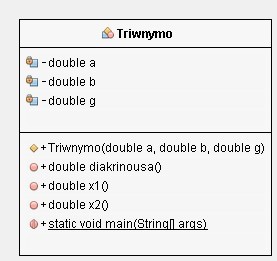 Στην main να αναπτυχθεί κώδικας που επιλύει τα τριώνυμα 2x2+6x+1=0 και 2x2+9χ+2=0.Άσκηση 4Η κλάση Complex αναπαριστά τους μιγαδικούς αριθμούς. Κάθε μιγαδικός αποτελείται από ένα πραγματικό μέρος, συμβολικά r, και ένα φανταστικό μέρος, συμβολικά f, με . Έτσι, ένας μιγαδικός συμβολίζεται ως r+fi ή εναλλακτικά με (r,f).Βρείτε τις βασικές πράξεις πρόσθεση, αφαίρεση, πολλαπλασιασμό, διαίρεση και τον έλεγχο ισότητας των μιγαδικών στο https://en.wikipedia.org/wiki/Complex_numberΝα ορισθεί η κλάση Complex ώστε να υποστηρίζει τις παραπάνω πράξεις και τον έλεγχο ισότητας. Να υποστηριχθούν και οι 2 συμβολισμοί των μιγαδικών.Άσκηση 5Η κλάση FairDicePlayer (τίμιος παίκτης ζαριού) διαθέτει μια instance function public int roll(). Η roll() επιστρέφει ένα αριθμό από 1-6 με πιθανότητα 1/6.Η κλάση Two605DicePlayer (παίκτης ζαριού που φέρνει με διπλάσια πιθανότητα 6 και ποτέ5) διαθέτει επίσης μια instance function public int roll(). Η roll() επιστρέφει ένα αριθμό από 1-4 ή 6.Η πιθανότητα να επιστρέψει από 1-4 είναι 1/6 για κάθε δυνατή επιστρεφόμενη τιμή. Η πιθανότητα να επιστρέψει 6 είναι 2/6.Να υλοποιήσετε την κλάση DiceGame που διαθέτει τις μεθόδους public void oneGame() και public void tourney (). Η μέθοδος oneGame βάζει ένα FairDicePlayer να παίξει 1 παρτίδα ζάρια με έναν Two605DicePlayer. Στο πλαίσιο μιας παρτίδας, οι 2 αντίπαλοι πραγματοποιούν από 10 ρίψεις ο καθένας. Σε κάθε ρίψη νικητής  είναι  εκείνος  που  θα φέρει το μεγαλύτερο νούμερο. H oneGame() ενημερώνει κατάλληλους μετρητές των score των 2 αντιπάλων. Σε κάθε ρίψη ενημερώνεται αθροιστικά μόνον ο μετρητής score του νικητή. Η tourney() βάζει τους 2 παίκτες να παίξουν 100 παρτίδες και στην συνέχεια  τυπώνει τα scores των 2 παικτών και ανακοινώνει τον νικητήΝα υλοποιηθούν οι κλάσεις σύμφωνα με το παρακάτω UML Diagram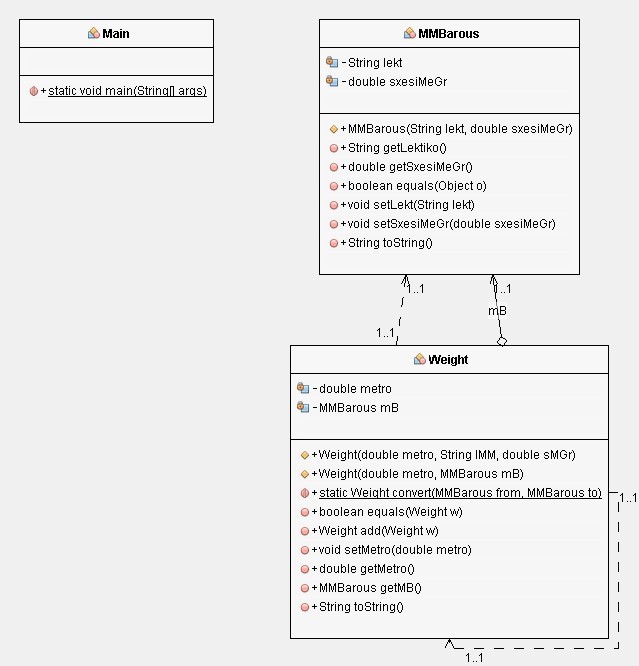 Στην main να ορισθούν τα Weights 500 Kgr και 1 tn (τόνος). Στην συνέχεια να προστεθούν και να ελεγχθεί το αποτέλεσμα. Να ελεγχθεί επίσης η μέθοδος equals(Object).